CÂMARA MUNICIPAL DE SANTA BRANCA CNPJ. 01.958.948/0001-17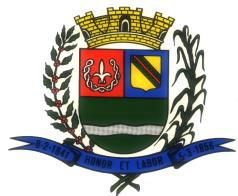 JOSÉ FRANCISCO DA SILVA, PRESIDENTE DA CÂMARA MUNICIPAL DESANTA BRANCA,FAÇO	SABER	QUE	A	CÂMARA	MUNICIPALAPROVOU E EU PROMULGO O SEGUINTE DECRETO LEGISLATIVO:-= DECRETO LEGISLATIVO Nº 01, DE 08 DE MARÇO DE 2016 =“Dispõe sobre indicação ao Diploma “MulherCidadã” á outras providências”.A CÂMARA MUNICIPAL DE SANTA BRANCA, nos termos da Resolução nº 001, de 03 de Dezembro de 2013,D E C R E T A :Art. 1º Fica conferido à professora NILVA BRAGAVIEIRA PORTO, o Diploma “Mulher Cidadã”.Art. 2º O Diploma será entregue durante SessãoOrdinária da Câmara Municipal, em data próxima ao “Dia Internacional da Mulher”, 8 de Março.Art. 3º As despesas decorrentes deste Decreto Legislativo correrão à conta das dotações próprias atribuídas ao Poder Legislativo pela lei orçamentária vigente.Art. 4º Este Decreto Legislativo entrará em vigor na data de sua publicação, revogadas as disposições em contrário.Câmara	Municipal	de	Santa	Branca,	em  08	deMarço de 2016.-JOSÉ FRANCISDO DA SILVAPRESIDENTE DA CÂMARARegistrada na Diretoria Geral e afixada no Quadro de Avisos da Câmara Municipal de Santa Branca.PAULO SÉRGIO DE OLIVEIRADIRETOR GERALPraça Ajudante Braga, 108 – Fone (012) 3972-0322  CEP 12.380-000 - Santa Branca – SPcmstbr@uol.com.br